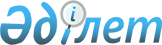 О проведении приписки граждан мужского пола Республики Казахстан 1993 года рождения и старших призывных возрастов, не прошедших ранее приписку к призывному участку отдела по делам обороны Есильского района Северо-Казахстанской области с января по март 2010 года
					
			Утративший силу
			
			
		
					Решение акима Есильского района Северо-Казахстанской области от 22 декабря 2009 года N 9. Зарегистрировано Управлением юстиции Есильского района Северо-Казахстанской области 28 декабря 2009 года N 13-6-133. Утратило силу - решением акима Есильского района Северо-Казахстанской области от 24 ноября 2010 года N 18

      Сноска. Утратило силу - решением акима Есильского района Северо-Казахстанской области от 24.11.2010 N 18      В соответствии со статьей 17 Закона Республики Казахстан от 08 июля 2005 года № 74 «О воинской обязанности и воинской службе», подпунктом 13) пункта 1 статьи 33 Закона Республики Казахстан от 23 января 2001 года № 148 «О местном государственном управлении и самоуправлении в Республике Казахстан», главы 2 постановления Правительства Республики Казахстан от 5 мая 2006 года № 371 «Об утверждении Правил о порядке ведения воинского учета военнообязанных и призывников в Республике Казахстан», в целях принятия граждан мужского пола 1993 года рождения и граждан старших возрастов, не прошедших ранее приписку на воинский учет, определения их количества, годности к воинской службе и состояния здоровья, установление общеобразовательного уровня физической подготовленности, предварительного предназначения призывников, отбора кандидатов для подготовки по военно-техническим специальностям и поступления в военные учебные заведения, принимаю РЕШЕНИЕ:



      1. Организовать приписку граждан мужского пола Республики Казахстан 1993 года рождения и старших призывных возрастов, не прошедших ранее приписку в январе-марте 2010 года в помещение призывного участка отдела по делам обороны Есильского района Северо-Казахстанской области, по адресу: с.Явленка, улица Малышева, 50.



      2. исключен решением акима Есильского района Северо-Казахстанской области от 12.01.2010 N 01



      3. исключен решением акима Есильского района Северо-Казахстанской области от 12.01.2010 N 01



      4. Главному врачу Явленской центральной районной больницы Калиевой С.С. (по согласованию):

      1) обеспечить призывной участок медикаментами, медицинским и хозяйственным имуществом;

      2) назначить врачей-специалистов и лиц среднего медицинского персонала для медицинского освидетельствования граждан, подлежащих приписке.



      5. Акимам сельских округов:

      1) представить в отдел по делам обороны Есильского района списки допризывников, подлежащих приписке к призывным участкам;

      2) организовать и обеспечить в установленные сроки прибытие приписываемых лиц на пункт сбора.



      6. Контроль за исполнением настоящего решения возложить на заместителя акима района М.Т. Мукашева.



      7. Настоящее решение вводится в действие по истечении десяти календарных дней с момента первого официального опубликования в средствах массовой информации.      Аким Есильского района                     В. Бубенко

      СОГЛАСОВАНО:

      Начальник отдела по делам обороны

      Есильского района                          С. Сулейменов

      Главный врач

      Явленской центральной                      С.Калиева

      районной больницы
					© 2012. РГП на ПХВ «Институт законодательства и правовой информации Республики Казахстан» Министерства юстиции Республики Казахстан
				